Chodíte na směny, jste časově flexibilní, chcete si přivydělat? Rozšiřte náš tým!!!Lektor první pomocina dohodu o provedení práce nebo pracovní smlouvu (plný nebo částečný úvazek)výuka v akreditovaných kurzech, školení první pomoci v rámci BOZPPreventista na dohodu o provedení prácevýuka první pomoci a šíření prevence úrazů ve školách a školkáchpráce s dětmiPožadujemeznalosti první pomoci příjemné vystupováníčasovou flexibilituNabízímepodílení se na smysluplné činnostitechnické a metodické zázemí (moderně vybavená učebna se spoustou modelů a figurín, korporátní výukové materiály a prezentace, vybavení pro realistické znázornění poranění a modelové situace)plánování pracovní doby s předstihem a variabilitoudalší vzdělávání v dané oblasti V případě zájmu o spolupráci nás kontaktujte na e-mailu vratislav.prihoda@cckchrudim.cz nebo telefonu 602 173 278.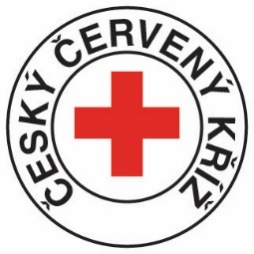 Český červený křížOblastní spolek ČČK Chrudim